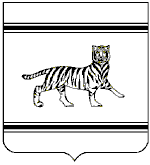 Муниципальное образование «Бабстовское сельское поселение»Ленинского муниципального районаЕврейской автономной областиСОБРАНИЕ ДЕПУТАТОВРЕШЕНИЕ25.01.2018										           № 373с. БабстовоО проведении публичных слушаний по проекту решения Собрания депутатов Бабстовского сельского поселения «О внесении изменений в Устав муниципального образования «Бабстовское сельское поселение» Ленинского муниципального района Еврейской автономной области»В соответствии с Федеральным законом от 06.10.2003 № 131-ФЗ               «Об общих принципах организации местного самоуправления в Российской Федерации», Уставом муниципального образования «Бабстовское сельское поселение» Собрание депутатовРЕШИЛО:1. Провести 15-16 февраля 2018 года публичные слушания по прилагаемому проекту решения «О внесении изменений в Устав муниципального образования «Бабстовское сельское поселение» Ленинского муниципального района Еврейской автономной области».2. Утвердить прилагаемый состав комиссии по организации и проведению публичных слушаний по проекту решения «О внесении изменений в Устав муниципального образования «Бабстовское сельское поселение» Ленинского муниципального района Еврейской автономной области».3. Опубликовать результаты публичных слушаний в «Информационном бюллетене» Бабстовского сельского поселения.4. Опубликовать настоящее решение в «Информационном бюллетене» Бабстовского сельского поселения.5. Контроль за исполнением настоящего решения возложить на постоянную комиссию Собрания депутатов по регламенту и депутатской этике (Яскевич Т.Ф.).6. Настоящее решение вступает в силу после дня его официального опубликования.Глава сельского поселения                                                         В.В.Фарафонтов                                                                          УТВЕРЖДЕН                                                                          решением Собрания депутатов                                                                          от  25.01.2018  № 373 ПОРЯДОКучета предложений по проекту решения «О внесении изменений в Устав муниципального образования «Бабстовское сельское поселение» Ленинского муниципального района Еврейской автономной области»  и участия граждан в его обсуждении1. Предложения граждан по проекту решения «О внесении изменений в Устав муниципального образования «Бабстовское сельское поселение» Ленинского муниципального района Еврейской автономной области» принимаются до 14 февраля 2018 года включительно.2. Предложения граждан подаются в письменной форме в Собрание депутатов муниципального образования «Бабстовское сельское поселение» Ленинского муниципального района ЕАО по адресу: с. Бабстово, ул. Огородняя, 2. Указанные предложения регистрируются и передаются на рассмотрение комиссии по организации и проведению публичных слушаний по проекту решения «О внесении изменений в Устав муниципального образования «Бабстовское сельское поселение» Ленинского муниципального района Еврейской автономной области» (далее – комиссия).3. В предложениях по проекту решения «О внесении изменений  в Устав муниципального образования «Бабстовское сельское поселение» Ленинского муниципального района Еврейской автономной области» граждане указывают контактную информацию (фамилия, имя, отчество, место жительства, телефон, место работы или учебы).4. Комиссия рассматривает поступающие предложения и готовит заключения на каждое предложение.5. По истечении срока приема предложений граждан по данным проектам решений комиссией разрабатывается таблица поправок, которая вместе с заключениями на предложения граждан выносится на публичные слушания.6. Публичные слушания проводятся 15-16 февраля 2018 года в сёлах: с. Целинное – 15 .02.2018 г.  в 16 – 00;с. Горное – 15.02.2018 г.  в 17 – 00;с. Октябрьское – 16.02.2018 г.  в 16 – 00;с. Бабстово – 16.02.2018 г.  в 17 – 00.7. При проведении публичных слушаний каждый гражданин, внесший предложение по проекту решения «О внесении изменений в Устав муниципального образования «Бабстовское сельское поселение» Ленинского муниципального района Еврейской автономной области», излагает свои доводы, предварительно записавшись на выступление. Очередность и продолжительность выступлений устанавливается председательствующим на публичных слушаниях.8. По результатам публичных слушаний по обсуждаемому проекту решения принимается решение путем голосования большинством голосов от участников публичных слушаний в каждом населенном пункте.Результаты голосования граждан по проекту решения «О внесении изменений в Устав муниципального образования «Бабстовское сельское поселение» публикуются в средствах массовой информации отдельно по каждому населённому пункту.9. Решение по результатам слушаний оформляется протоколом, который подписывается председательствующим и секретарем и передается в Собрание депутатов муниципального образования «Бабстовское сельское поселение».                                                                       УТВЕРЖДЕН                                                           решением Собрания депутатов                                                                      от 25.01.2018  № 373Составкомиссии по организации и проведению публичных слушаний по проекту решения «О внесении изменений в Устав муниципального образования «Бабстовское сельское поселение» Ленинского муниципального района Еврейской автономной области» Фарафонтов В.В.- председатель Собрания депутатов Бабстовского сельского поселения, председатель комиссии;Пяткова В.А.- старший специалист администрации Бабстовского сельского поселения, секретарь комиссии.Члены комиссии:Члены комиссии:Губанов  С.В.- депутат от избирательного округа № 2;Кузьменко Р.Н.- депутат от избирательного округа № 1;Яскевич Т.Ф.Чернявская Г.Ф.- депутат от избирательного округа № 2;-  депутат от избирательного округа № 1